Technical Competence Management for 10 tankered trade import sitesJune 2023BackgroundFollowing the OPRA guidance, YW have calculated that the recommended TCM hours is 20% of operational hours. This equates to 33.6 hours per week. However, *REDACTED DATA* Consequently, YW is confident in its ability to continue operating to a high standard. Additionally, whilst YW have applied for a maximum volume of 500,000m3 per annum across all the sites, this figure was applied for to allow for future growth. Currently, the maximum volume imported to any one site is 30,000m3. If or when this figure increases substantially, YW will work with local EA officers to agree a suitable amount of time for a TCM to be present on site.Yorkshire Water proposalYorkshire Water is proposing that a TCM will attend each site for *REDACTED DATA*. The site will only be operational if the TCM hours can be covered for that week. It is likely each TCM will attend two sites which are in close proximity to each other to minimise travel time between sites if an incident required their presence on site. Please see further details below:The following TCM’s will cover the proposed 15 hours at each site:Date of birth and contact information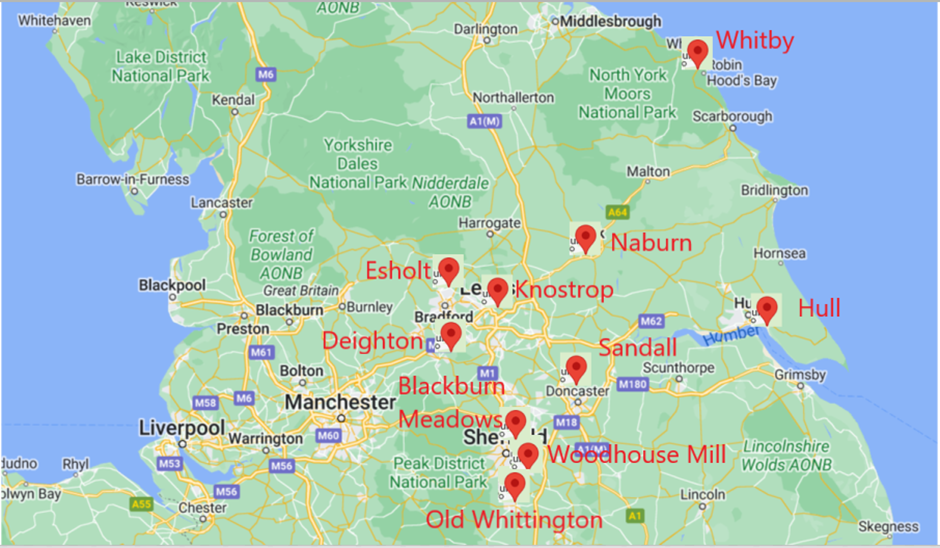 Figure 1 - Map of YW Tankered Trade Import SitesSite GroupSitesTravel time between sites1Old Whittington and Woodhouse Mill9.6 miles (approx. 25 minutes)2Blackburn Meadows and Sandall22.3 miles (approx. 35 minutes)3Deighton and Esholt15.5 miles (approx. 35 minutes)4Knostrop and Naburn27.2 miles (approx. 33 minutes)5Hull and Whitby64.2 miles (approx. 1 hour 49 minutes)TCM NameKevin SpinkMark ThrelfallDaniel TilfordJohn BullivantKelly NeildTCM Date of birthContact informationSite GroupKevin SpinkREDACTED DATAREDACTED DATA1Mark ThrelfallREDACTED DATAREDACTED DATA3Daniel TilfordREDACTED DATAREDACTED DATA4John BullivantREDACTED DATAREDACTED DATA2Kelly NeildREDACTED DATAREDACTED DATA5Site nameSite AddressSite ContactTankered Trade Site GroupAldwarke WwTWAldwarke Wwtw
Aldwarke Lane
Rotherham
South Yorkshire
S65 3SRJohn BullivantBlackburn Meadows WwTWAlsing  road,
Sheffield,
S9 1HFJohn Bullivant2Caldervale WwTWCaldervale Wwtw
Calder Vale Road
Wakefield
West Yorkshire
WF1 5PJDanny TilfordDeighton WwTWAshgrove Road,                                                Bradley,                                                            Huddersfield,                                                           HD2 1FEMark Threllfall3Esholt WwTWAinsbury House
Esholt
Bradford
West Yorkshire
BD10 0TWMark Threllfall3Huddersfield Energy and Recycling FacilityUpper Brighouse WwTW                                            Cooper Bridge Road                                              Mirfield                                                                      West Yorkshire                                                     WF14 0BSMark ThrellfallHull WwTWHull Waste Water Treatment Works
Hull Road
Kingston Upon Hull
HU12 8EYKelly Neild5Knostrop WwTWKnostrop Sewage Treatment Works
Knowsthorpe Lane
Leeds
LS9 0PJDanny Tilford4Leeming Bar WwTWLeeming Bar W W T W
Northallerton Road
Leeming Bar
North Yorkshire
DL7 9LQKelly NeildLundwood WwTWLundwood Wwtw
Lund Lane
Barnsley
South Yorkshire
S71 5PAJohn BullivantMitchell Laithes WwTWMitchell Laithes Wastewater Treatment Works
Long Lane
Dewsbury
WF12 8LLMark ThrellfallNaburn WwTWNaburn S T W
Naburn Lane
Naburn
York
North Yorkshire
YO19 4RNDanny Tilford4Old Whittington WwTWOld Whittington W W T W
Station Lane
Chesterfield
Derbyshire
S41 9HYKevin Spink1Sandall WwTWSandall W W T W
Wheatley Hall Road
Doncaster
South Yorkshire
DN2 4NUJohn Bullivant2Staverley WwTWStaveley Waste Water Treatment Works,            Hague Lane,                                                      Renishaw,                                                          Rotherham,                                                               South Yorkshire,                                                   S139HRKelly NeildWhitby WwTWStainsacre Lane                                                                    Whitby                                                                      YO22 4NWKelly Neild5Woodhouse Mill WwTWWoodhouse Mill W W T W
Retford Road
Sheffield
South Yorkshire
S13 9WDKevin Spink1